PRESS KIT 4. září 2018NOVÝ LEXUS UX„Průzkumník města“ („urban explorer“) s výraznými tvaryPrvní model Lexus postavený na nové globální podvozkové platformě GA–CMimořádná tuhost karoserie a nízké těžiště pro dosažení lepší agilityV nabídce jako hybridní UX 250h nebo UX 200 s benzínovým motoremMožnost parkování s hybridem na modrých a fialových zónách kdekoliv po celé Praze zdarmaNový Lexus UX spojuje prvky pokrokového výrazného designu s novými hospodárnými pohony. Model UX má ambici být pro řadu zákazníků prvním vozem značky Lexus a současně i prvním prémiovým automobilem, který si pořídili.Označení UX je odvozeno od hlavní myšlenky návrhářského týmu, která popisuje poslání tohoto vozidla jako městský crossover (Urban + X-over = UX).„Lexus UX je určen pro moderní průzkumníky ve městech, hledající svěží, současnou a dynamickou formu prémiového cestování automobilem,“ komentovala Čika Kako, výkonná viceprezidentka společnosti Lexus International a hlavní konstruktérka modelu UX. „UX jsme navrhli tak, aby byl atraktivní volbou pro zájemce z řad třicátníků, kteří hledají nejen něco nového a zajímavého, ale i takového, co odpovídá jejich životnímu stylu.“Model UX s dynamickým exteriérem byl navržen tak, aby byl schopen rychlé a podmanivé jízdy, nicméně svým vybraným chováním zůstává věrný charakteru vozů Lexus, což z něj dělá jedinečného zástupce v segmentu prémiových kompaktních crossoverů.UX je vůbec prvním modelem Lexus postaveným na nové globální podvozkové architektuře GA–C. Odlehčená, ale zároveň super tuhá konstrukce, extrémně nízké těžiště a kultivované odladění soustavy odpružení propůjčuje modelu UX velmi agilní handling a jízdní pohodlí, stejně tak jako markantní jízdní charakter. „Chtěla jsem se vzepřít zažitým představám o crossoverech s vysokou karoserií, vyžadujících opatrné manévrování, a naopak nabídnout hbitý a snadno ovladatelný vůz, jehož řízení by bylo stejně snadné jako v případě sedanu,“ uvedla hlavní konstruktérka Čika Kako. UX se nabízí ve dvou verzích: UX 250h s hybridním ústrojím čtvrté generace s autonomním dobíjením (zahrnuje nový vysoce efektivní benzínový čtyřválec o objemu 2,0 litru, navržený speciálně pro tuto platformu), resp. UX 200 s benzínovým motorem o objemu 2,0 litru v kombinaci s novou variátorovou převodovkou D-CVT (Direct Shift Continuously Variable Transmission).Evropa – klíčový trh pro nový Lexus UXPro nový Lexus UX skýtá evropský trh nemalý potenciál, neboť právě v tomto regionu zákazníci stále více hledají vozy prémiové kvality, které by lépe odrážely požadavky moderního životního stylu, spíše než tradiční sedany, vozy kombi nebo hatchbacky. Ačkoli tento trend rozšiřuje segment kompaktních crossoverů a vozů SUV o stále další modely, UX vyčnívá z davu coby markantnější a stylovější zástupce s výrazně dynamickým apelem a jedinečnou výhodou čistého a hospodárného hybridního pohonu Lexus.UX je ve své podstatě novým druhem crossoveru, jakýmsi „průzkumníkem do města“, který reflektuje nové vnímání prémiovosti v očích dnešních řidičů. Vedle již etablovaného hatchbacku Lexus CT zaujme pozici vstupního modelu pro zájemce o vůz Lexus a sehraje klíčovou roli v naplňování prodejního cíle společnosti, kterým je do roku 2020 prodávat v Evropě 100 tisíc vozidel ročně*. Technologie hybridního pohonu s autonomním dobíjením oslovuje stále více zákazníků s tím, jak se trh odklání od naftových motorů a žádá alternativní elektrifikovaná pohonná ústrojí. UX bude v Evropě atraktivní volbou, zejména u zákazníků z řad mladých rodin, kteří oceňují flexibilitu crossoveru, ale současně hledají vůz, který by jim umožnil agilní pohyb ve městě podobně jako hatchback. V tomto ohledu bude UX ideálním partnerem pro každodenní dojíždění i pro objevování nových míst a hledání nových zážitků. Lexus UX bude současně nejlepší volbou domácností hledajících menší vozidlo za situace, kdy jejich děti již odrostly, případně těch párů, které často střídají pracovní cesty s cestami ve dnech volna. UX se jako první kompaktní crossover značky Lexus připojuje k větším stájovým kolegům NX a RX, čímž završuje konkurenceschopnou evropskou řadu SUV/crossoverů vyjadřující klíčové pilíře proměny značky: smělý design, opojné jízdní schopnosti, nápadité technologie a prvotřídní řemeslné zpracování takumi. *Prodeje společnosti Lexus Europe zahrnují země Evropské unie, Norsko, Island a Švýcarsko, stejně tak jako následující východní trhy: Rusko, Ukrajinu, Kazachstán, oblast Kavkazu, Turecko a Izrael.Design exteriéru a aerodynamikaNávrháři Lexus přišli s designem, který spojuje robustnost, kultivovanost, stylový charakter a současně i praktičnost.Vřetenovitá maska chladiče sice zachovává základní tvar známý z ostatních modelů Lexus, ale v případě UX je jedinečná. Je zde použit nový rastr, jehož individuální prvky směrem od centrálního znaku Lexus postupně mění svůj tvar. Maska zaujme nápadným trojrozměrným efektem, který se mění podle úhlu pohledu. Ztvárnění čelní partie UX završuje způsob tvarování světlometů, propůjčující tomuto modelu rozhodný a sebejistý pohled. Světla denního svícení s motivem hrotu šípu nad světlomety zdůrazňují světelný podpis Lexus ve tvaru písmene „L“. Klenou se nad standardními LED světlomety s jediným projektorem pro dálková i potkávací světla, resp. nezvykle malými jednotkami s trojicí LED zdrojů (výbava na přání). Základní tvar vozidla opticky vychází z křivek vřetenovité masky chladiče a postupně obepíná celou kabinu. Ostré a markantní plastické povrchy ve spojení s nápadnými lemy předních i zadních blatníků vyjadřují robustnost, zatímco aerodynamický profil, velká kola zatlačená až do rohů karoserie a nápadná přední partie evokuje agilní postoj. Lisované díly v podbězích kol, které chrání karoserii od kamínků vymrštěných pneumatikami, současně usměrňují proud vzduchu kolem hran, čímž  snižují turbulenci a zvyšují tak jízdní stabilitu. Podobnou funkci plní i zadní skupinové svítilny s aerodynamickými stabilizačními žebry, vycházející nahoře ze zadních blatníků a táhnoucí se napříč celou zádí vozidla. Napomáhají k lepšímu obtékání vzduchu kolem zádě UX, což opět potlačuje turbulence a přispívá ke stabilitě vozidla, zejména při průjezdu zatáčkami nebo jízdě v příčném větru.Svítilny protažené napříč celou zádí zaujmou nápadným světelným podpisem, který tvoří 120 LED diod postupně se zužujících doprostřed, kde má tento pás v nejužším bodě pouhé 3 mm. Zadní spoiler v podobě křídla na zadní hraně střechy společně s plochou spodní částí karoserie přispívá k utlumení aerodynamického hluku a zároveň napomáhá snižovat spotřebu paliva. Za propracovanými vnějšími povrchy UX stojí specialisté ‚Takumi‘, kteří spolupracovali s odborníky na design a technickou konstrukci. Díky jejich úsilí se podařilo nadefinovat povrchy s přesností až 0,01 mm, čímž se opět posouvají hranice možného a nemožného v oblasti lisování karosářských dílů. Standardní 17x6,5" kola z lehkých slitin s pěti paprsky a odvětrávanými kotouči jsou na hranách paprsků aerodynamicky vylepšena tzv. Gurneyho klapkami, které potlačují odpor vzduchu a současně zlepšují proudění vzduchu k ochlazování brzdových kotoučů. Uvedená konstrukce způsobuje vytahování vzduchu z vnitřku kola, zatímco proudění vzduchu na vnější straně vozidla je regulováno tak, aby kopírovalo povrch kola. Aerodynamická kola se nabízejí v provedení stříbrná metalíza nebo tmavě šedá metalíza. Pro UX jsou dále k dispozici 18" kola z lehkých slitin (bez aerodynamické úpravy) vč. exkluzivních kol pro verzi F SPORT.Barevné odstíny stejně jedinečné jako samotné UXU modelu Lexus UX lze vybírat z celkem 13 barevných odstínů karoserie, které ještě akcentují smělé křivky tohoto vozidla.Pro UX byly navrženy tři nové exkluzivní odstíny: Blazing Carnelian (planoucí karneol) zaujme svojí pronikavostí a efektem hloubky, na němž má podíl technologie vícevrstvého lakování, kombinující červenou základní vrstvu s vrstvou interferenční barvy „žlutá slída“.Odstín Terrane Khaki přináší nápadný kontrast mezi zářivými akcenty a tmavými poklidnými stíny. V tomto případě se návrhářům podařilo co nejvíce zvětšit částice slídy tak, aby nevznikly žádné nepravidelnosti barevného odstínu, což se odrazilo ve vysoce zářivém lesku a zároveň pevnosti a odolnosti. Odstín Celestial Blue (nebeská modř) staví na plné modré barvě se skleněnými vločkami, které se na slunci třpytí.
Design interiéru: nový druh prémiovosti značky LexusLexus navrhl interiér modelu UX tak, aby evokoval atmosféru prémiového sportovního sedanu, ale s vyšší polohou sezení za volantem a všestranností, kterou zákazníci od crossoveru očekávají. Materiály i provedení jsou pro Lexus typické, tj. kombinují japonské tradice pohostinnosti a řemeslného zpracování s pokrokovými technologiemi výroby.Design interiéru UX zároveň zprostředkuje pocity bezpečí. Například vnitřní osazení dveří svým tvarem připomíná robustní rám, který posádku ujišťuje o bezpečnosti tohoto vozu. Tradiční japonský přístup rozostřováni hranice mezi vnitřkem domu a jeho okolím pak inspiroval návrháře ke zprostředkování stejného pocitu hladké návaznosti u modelu UX. Například horní část přístrojového panelu při pohledu ze sedadla řidiče opticky přesahuje až za čelní sklo do oblasti blatníků. Výsledkem je vynikající výhled řidiče z vozidla a jasná představa o rozměrech karoserie i postavení kol. Při pohledu na vozidlo zvenčí se kapota jeví jako by byla přes čelní sklo spojena přímo s přístrojovým panelem.Ke snazšímu nastupování do UX a vystupování z něj přispěla optimální výška vztažného bodu kyčelního kloubu a jedinečné tvarování sedáků. Na člověka zaměřený přístup se promítá i do návrhu přístrojového panelu s nízkou a nevtíravou konstrukcí; štíhlé profily předních A-sloupků byly zase vytvarovány tak, aby zlepšovaly výhled z vozidla. I přes vyšší posazení než v klasickém osobním voze se zkrácením vzdálenosti mezi kyčlí a patou v UX podařilo vyvolat u řidiče pocit, jako by seděl blíže k vozovce než v běžném SUV.Model UX jako typický Lexus nabízí požitek z tiché jízdy, na čemž se podílí vysokopevnostní konstrukce a optimální rozmístění speciálně navržených akusticky pohltivých prvků a zvukově izolačních hmot v rámci celé karoserie. Pro Lexus je typické i to, že konstruktéři vystopovali nežádoucí ruchy až k jejich zdroji, aby nemohly pronikat do kabiny. Potlačit se podařilo dokonce i zvuk vody odstřikující od kol.Koncepce „seat-in-control“ (v dosahu sedadla)Díky koncepci „seat-in-control“ cítí řidič UX mnohem těsnější propojení s vozovkou. Všechny důležité funkce jsou uskupeny na straně interiéru vozu v dosahu řidiče, přičemž opěradlo sedadla je tvarováno tak, aby všechny prvky mohl řidič ovládat při zachování pohodlné a přirozené polohy za volantem. Pro UX jsou k dispozici přední sedadla manuálně nastavitelná v 6 směrech nebo elektricky nastavitelná v 8 směrech (v tomto případě i s nastavitelnou bederní opěrkou pro řidiče). Čalounění předních sedadel s pružinami a pěnou bylo speciálně navrženo tak, aby jemně podepíralo cestující a rozkládalo tlakové síly v zóně kyčlí.Tříramenný volant a analogové hodiny byly převzaty z modelu Lexus LS. Systém klimatizace Lexus Climate Concierge, používaný i v dalších modelech značky Lexus, automaticky propojuje teplý a chladný proud vzduchu s vyhříváním a odvětráváním sedadel tak, aby optimalizoval tepelnou pohodu všech cestujících. Péče o každý detail, kterou je Lexus proslulý, je zřejmá i ze zpracování čalounění stropu kabiny, které eliminuje rušivé odlesky v nejvyšší části čelního skla, nebo také z jednotlivých ovladačů.
Nové povrchové úpravy v prémiovém duchuLexus již od počátku své existence čerpá z japonských tradic řemeslného zpracování a pohostinnosti, jejichž prostřednictvím vdechuje svým vozům jedinečnou atmosféru moderního prémiového vozu. Právě tento přístup aplikoval Lexus u modelu UX, který oslovuje zejména mladší zákazníky hledající svůj první prémiový vůz. Hlavní konstruktérka Kako při návrhu vzhledu a kvality celého interiéru UX zužitkovala své bohaté zkušenosti v oblasti vývoje materiálů i praxi získanou v Evropě. Výsledkem je čisté provedení v duchu „méně je někdy více“, díky němuž je UX na první pohled vstřícnější a dostupnější. „Když hodnotíme, zda je interiér dobrý nebo špatný, spíše než vrcholné specifikace jednotlivých součástí, je důležité zajistit celkovou vyváženost v otázkách návazností, jednoty a kontrastů,“ uvedla. Příkladem je volitelné kožené čalounění, které se inspirovalo tradiční japonskou technikou prošívání ‚sashiko‘, uplatňovanou i při výrobě úborů pro vyznavače bojových umění judo a kendo. To je zároveň spojeno s počítačovým vzorem perforace ve spodní části sedadla v podobě matematických křivek s dokonale zarovnanými postupnými přechody.Lexus UX nabízí široké spektrum barevných kombinací, z nichž každá zprostředkuje specifickou atmosféru s důrazem na prémiový design. Pro sedadla je k dispozici látkové nebo kožené čalounění, resp. kombinace látky a kůže Tahara. Ve standardním provedení se zákazníkům nabízí pětice různých barev: kobaltová, černá, bílý jasan, krémová nebo okrová. Verze F SPORT kromě černé nabízí i exkluzivní odstín jasně červené Flare a bílé.Pro rozmáchlý přístrojový panel a obklady v kabině je možné volit ze dvou různých textur a čtyř barevných odstínů. UX je vůbec prvním modelem Lexus, který používá novou povrchovou úpravu obkladů inspirovanou texturou japonského papíru ‚washi‘. Tento papír, pocházející z tradičních japonských domácností, evokuje pocity uvolnění a tepla. K dispozici je i povrchová úprava s texturou kůže, známá z kupé Lexus LC a sedanu LS.Intuitivní ovládací prvky a čitelné zobrazováníPřístrojový panel UX kombinuje jedinečné rysy vozů Lexus s intuitivními technologiemi. 7" TFT displej v přístrojovém štítu digitálně vykresluje realistické analogové přístroje v trojrozměrném provedení. Technicistní charakter UX podtrhuje volitelný projekční displej, který přenáší všechny důležité informace do zorného pole řidiče. Velký barevný displej promítá před řidiče informace na virtuální „obrazovku“ o úhlopříčce 2,5 metru, a usnadňuje tak současné sledování displeje i dopravní situace před vozidlem. Jasný a vysoce kontrastní displej zůstává dobře čitelný za denního světla i v době, kdy vozovku pokrývá sníh. Dotykový ovladač Lexus RTI (Remote Touch Interface) s haptickou zpětnou vazbou se v modelu UX používá stejně snadno jako běžný chytrý telefon. RTI staví na intuitivních pokynech, jako je poklepání nebo švihnutí prstem, čímž napodobuje nejčastější gesta známá z telefonů. Díky bezrámečkové konstrukci zde nejsou žádné hrany, zatímco speciální povrch dotykové plošky usnadňuje hladké klouzání prstů a současně zamezuje vytváření nevzhledných otisků. Při zadávání hledaného termínu zařízení rozpoznává písmena latinské abecedy. O pohybu kurzoru uživatele informují vibrace dotykové plošky, což usnadňuje nasměrování šipky na požadované funkční tlačítko. Spínač u základny ovladače vyvolá kontextovou nabídku souvisejících funkcí, např. klimatizaci a navigaci, čímž zjednodušuje ovládání bez nutnosti procházet nabídkami. Elegantním završením tohoto high-tech prvku je logo Lexus na povrchu plošky, v noci podsvícené.
Nápadité technologieNávrhářům Lexus se podařilo evokovat v interiéru vozu kultivovanou atmosféru, k níž přispívá i nenucené LED osvětlení interiéru. Bílé LED zdroje osvětlují prostor pro nohy vpředu, příruční schránku a spínače na středové konzole; současně slouží jako stropní světla, čtecí lampičky a osvětlení zavazadlového prostoru. Výdechy ventilace uvnitř UX dále používají nový ovladač pro nastavení směru i intenzity proudění vzduchu. Díky spojení dvou funkcí do jediného ovladače bylo možné jednotlivé vzduchové průduchy ventilace zvětšit, a tak umožnit lepší proudění vzduchu při současném snížení hluku.Vozy ve stupni výbavy Luxury poznáme i podle výrazného LED podsvícení výdechů ventilace, zde s bezdrátovým napájením na principu elektromagnetické rezonance se dvěma přilehlými cívkami, rozkmitanými na stejné frekvenci. Podobně jako v zadních skupinových svítilnách modelu Lexus LC se u LED podsvícení výdechů ventilace používá optika zrcadla k vyvolání dojmu zdroje zdánlivě plujícího v prostoru, přestože tloušťka světelného prvku činí jen 3 mm. Všestrannost díky promyšlenému obestavění prostoruUX díky praktickému ztvárnění karoserie usnadňuje pohyb ve městě. K hladké a stabilní jízdě přispívá rozvor 2 640 mm, který se promítá i v prostornosti interiéru vozu. Délka 4 495 mm a stopový poloměr otáčení 5,2 m (nejlepší v dané kategorii) zajišťuje snadnou manévrovatelnost a pohodlné parkování. Ke snazšímu nastupování a vystupování napomáhá mj. optimální poloha vztažného bodu kyčelního kloubu, zahloubení profilu prahu pod dveřmi a tvar čalounění sedadel. K odložení drobností nabízí UX schránku v podlahové konzole, v dané třídě největší. Nakládání do UX usnadňuje elektrické víko zavazadelníku s bezdotykovým ovládáním (výbava na přání). Robustní hliníkové podélníky na střeše vozu zase umožňují montáž nejrůznějších střešních nosičů z nabídky příslušenství.  UX může používat sadu na opravu pneumatik, pneumatiky typu run-flat nebo rezervní kolo (v závislosti na konfiguraci modelu, zvolených pneumatikách a konkrétním trhu). Nově vyvinutá druhá generace pneumatik typu run-flat přispívá k tišší a pohodlnější jízdě s možností ujet po defektu dalších až 160 kilometrů (rychlostí do 80 km/h).
Pohlcující technologie na dosah rukyLexus UX nabízí nejmodernější multimediální a navigační technologie značky. Standardem je 7" displej EMV (Electro Multi Vision); v kombinaci s navigačním systémem (výbava na přání) se používá displej EMV o úhlopříčce 10,25". Standardně dodávaný systém ozvučení Lexus Premium Sound System přehrává z USB zařízení digitální audio soubory s nejvyšším rozlišením (WAV, FLAC, ALAC a OGG Orbis), a dokáže tak zprostředkovat věrnější reprodukci než záznam na nosičích CD. Dvojice USB portů u zadních sedadel usnadňuje cestujícím na zadních sedadlech používání a dobíjení chytrých telefonů nebo tabletů.Standardní systém ozvučení se 6 reproduktory nebo systém s 8 reproduktory (na přání) využívá reproduktorové membrány ze směsice bambusových a uhlíkových vláken ke snížení hmotnosti a lepšímu podání přirozeného hlasu i zvuku ve středním pásmu kmitočtů. Obě soustavy vytváří autentickou zvukovou scénu i díky vysokotónovým reproduktorům zabudovaným po stranách přístrojového panelu s využitím odrazu zvukových vln od čelního skla. Soustavu s osmi reproduktory doplňuje vysokotónový reproduktor uprostřed přístrojové desky, subwoofer zabudovaný v zavazadlovém prostoru a výkonnější zesilovač.Na přání dodávaný prémiový systém prostorového ozvučení Mark Levinson Premium Surround – v daném segmentu zcela jedinečný – využívá sestavu 13 reproduktorů po celé kabině, digitální osmikanálový zesilovač třídy D s nízkým zkreslením o výkonu 668 W a dále propracované akustické technologie Quantum Logic Surround Sound a ClariFi™ 2.0 ke zprostředkování pohlcující atmosféry připomínající prostor koncertního sálu.Solidní konstrukce, na které se dá stavětLexus dokázal modelu UX vštěpit mimořádnou kombinaci agilního handlingu a hladké, pohodlné a tiché jízdy, která potěší všechny zájemce o vůz do města. Klíčem k těmto vyváženým vlastnostem je vysokopevnostní globální architektura podvozku GA-C. Široké uplatnění vysokopevnostní oceli, mimořádně pevných lepených spojů a technologie spojování laserem s housenkovými svary se odrazilo ve vysoké tuhosti karoserie, která je nezbytnou podmínkou dynamického handlingu a prémiového jízdního pohodlí.Díky použití hliníku na bočních dveřích, blatnících a kapotě, resp. kompozitních materiálů na výklopné zádi, se UX chlubí nejnižším těžištěm v rámci celé třídy (594 mm). UX tak dokáže zprostředkovat pocity bezpečí a dynamické agility, zpravidla spojované s nižšími sportovními hatchbacky. K dalšímu zvýšení torzní tuhosti napomáhá jedinečná prstencová konstrukce kolem otvoru pátých dveří a za zadními sedadly, která současně zlepšuje parametry kolizní bezpečnosti a handling a snižuje hluk i vibrace. Přední náprava typu McPherson i konstrukce zavěšení zadních kol typu multilink s vlečenými rameny, v obou případech s montáží na nápravnici, byla speciálně odladěna tak, aby nabídla kombinaci agility a pohodlí na rozbitém povrchu městských komunikací. Do jízdních kvalit se pozitivně promítla i řada promyšlených detailů (např. kvalita oleje v tlumičích, použitá olejová těsnění a snížení třecích sil tlumičů). Ke zvýšení torzní tuhosti v motorovém prostoru přispívá horní výztuha mezi levou a pravou věží vzpěr. Citlivost řízení se podařilo zlepšit montáží převodky řízení přímo k nápravnici bez použití pryžových pouzder. Aktivní asistent zatáčení (ACA), funkce vestavěná do systému řízení stability vozu (VSC), pomáhá v zatáčkách k přesnému sledování trajektorie dle záměrů řidiče přibrzďováním vnitřních kol s cílem potlačit tendenci k nedotáčivosti. UX tak dokáže přesně projíždět zatáčkami při zachování potřebné stability.
Odpružení schopné přizpůsobit se vašim potřebámPro vozidla ve stupni výbavy Luxury a pro verzi UX F SPORT je k dispozici nejnovější verze systému adaptivního odpružení Lexus AVS, poprvé představeného ve vlajkovém kupé LC. Nový systém AVS potlačuje v zatáčkách náklony karoserie a zvyšuje jízdní pohodlí na nerovnostech ve městě. Systém AVS využívá elektromagnetické ventily s lineární charakteristikou, které regulují množství kapaliny obtékající sestavu pístů v tlumičích. Ve výsledku tak tento systém dokáže rozlišit 650 úrovní tlumicí síly, aniž by posádka vozidla musela do regulace jakkoli zasahovat. Systém AVS na základě signálů od řízení, senzoru rychlosti stáčení a senzoru lineárního zrychlení plynule uzpůsobuje tlumicí sílu ve snaze minimalizovat náklony karoserie v zatáčkách při zachování optimálního záběru pneumatik a jízdního pohodlí na jakémkoli povrchu. Tlumicí síla se za nižších rychlostí jízdy redukuje, a naopak zvyšuje za vysokých cestovních rychlostí. AVS uzpůsobuje své zásahy v závislosti na povrchu vozovky a jízdní dynamice – k tomu využívá vestavěné funkce jako je systém řízení náklonu, regulace zanořování, regulace zpětných odrazů a senzor nerovnosti povrchu.Charakter systému odpružení může řidič nastavit pomocí ovladače Drive Select. V režimech Eco, Normal nebo Sport S (resp. po navolení režimu Custom při nastavení podvozku na NORMAL) zůstávají tlumicí síly beze změny v zájmu optimálního vyvážení jízdního pohodlí, reakcí řízení a co nejmenších náklonů. Po navolení režimu Sport S+ nebo Custom (při nastavení podvozku na SPORT) se regulace tlumicích sil přepíná na tužší nastavení tlumičů ve prospěch výrazně dynamičtější zpětné vazby od řízení.Díky kooperativnímu řízení bezpečnostního systému pro předcházení kolizím (PCS) pak AVS může okamžitě zvýšit tlumicí sílu k potlačení podélných i bočních náklonů vozidla za situací, kdy počítačový jízdní asistent vyhodnotí možnost rychlého zásahu řidiče při hrozícím riziku kolize. V reakci na boční smyk a změny tření povrchu vozovky pak kooperativní řízení systému VSC použije správnou tlumicí sílu, čímž pomáhá zajistit celkovou účinnost VSC. Precizní řízení a výběr z různých typů kolElektrický posilovač řízení, zabudovaný do nového kompaktního a velmi tuhého sloupku řízení, zprostředkuje čitelnou a okamžitou odezvu na pokyny od řidiče při zachování vysoké citlivosti. Pro UX v provedení s elektricky seřiditelnými předními sedadly je k dispozici nový elektricky nastavitelný volant (výškově i podélně). U vozidel s ukládáním pozice do paměti se navíc usnadňuje nastupování a vystupování díky funkci automatického odsunutí/návratu volantu, propojené s bezpečnostním pásem řidiče a spínačem spouštění motoru nebo hybridního pohonu. Na pokyn od spínače může teleskopický mechanizmus a mechanizmus výškového nastavování volantu upravovat polohu nahoru, dolů, dopředu či zpět v rozpětí 40 mm.Standardně dodávaná kola 17 x 6,5"z lehkých slitin s odvětrávanými kotouči a aerodynamickou úpravou obouvají pneumatiky 215/60 R17. Na přání dodávaná 18" litá kola obouvají pneumatiky 225/50 RF18 95V typu run-flat. Pro vozy v provedení F SPORT jsou k dispozici letní sportovní pneumatiky.
UX 250h: pohon Lexus Hybrid Drive nové generaceNové UX 250h je vybaveno pohonem Lexus Hybrid Drive nové generace. Model UX 250h s celkovým systémovým výkonem 178 koní spojuje příkladnou spotřebu paliva s požitkem z hladké, přirozené a agilní jízdy. Nový řadový čtyřválec 2,0 litru pro UX je jedním z nejhospodárnějších motorů v dané třídě – k tomu napomáhá laserová povrchová úprava ventilových sedel se zbrusu novým profilem sacích kanálů, stejně tak jako vysoký kompresní poměr (13:1) a systém vstřikování paliva D4-S kombinující přímé vstřikování se sekundárním vstřikováním paliva do sacích kanálů pro dosažení vysokorychlostního spalování. Inteligentní systém proměnného časování sacích ventilů VVT-iE s elektrickým akčním členem rovněž zlepšuje jízdní schopnosti při současném snížení emisí.Na co nejnižším vnitřním tření (a tedy i optimálnímu výkonu motoru a parametrech spotřeby paliva) má podíl olejové čerpadlo se spojitě proměnným zdvihovým objemem a systém variabilního chlazení s elektrickým vodním čerpadlem. Uvedený systém též zajišťuje rychlejší vyhřátí vnitřku vozu za chladných dnů i její rychlejší vychlazení při používání klimatizace. Systém rekuperace tepla z výfukových plynů (EHR) umožňuje rychlé zahřátí motoru na provozní teplotu ve prospěch nižších emisí, zatímco částicový filtr benzínového motoru zajišťuje vysoce účinnou eliminaci pevných částic v souladu s emisními předpisy EURO6d PN. Systém hybridního pohonu UX pak nový spalovací motor spojuje s dvojicí motorgenerátorů v nové generaci hybridní převodovky, která je kompaktnější, lehčí a vykazuje nižší vnitřní tření než u předchozích hybridních pohonů Lexus. Jednotka řízení energie (PCU) je o 20 % menší a o 10 % lehčí. Tato jednotka optimalizuje výpomoc elektromotorů a otáčky spalovacího motoru s cílem zprostředkovat pocity lineárního zrychlování bez zbytečného nárůstu otáček motoru. Otáčky spalovacího motoru jsou sladěny s rychlostí vozidla ve prospěch pocitů okamžité a lineární akcelerace.  U nové převodovky jsou motorgenerátory (MG1 a MG2) namontovány souose, namísto dřívějšího in-line uspořádání. Menší a lehčí řešení zároveň snižuje třecí ztráty o 25 %. Jednotka MG2 nyní navíc představuje vysokootáčkový elektromotor s vyšším výkonem i účinností.Automatické sekvenční řazení (Sequential Shiftmatic) zprostředkuje citlivé dávkování brzdné síly při brzdění motorem v šesti stupních; zpětná vazba od řazení pomocí páček pod volantem (nebo v poloze S na řadicí páce) připomíná manuální převodovku. Rychlost jízdy, při které může hybridní soustava benzínový motor zcela vypnout (např. v táhlém klesání), se zvýšila až na 115 km/h. Novou lehkou a kompaktní baterii typu NiMH s kompaktní chladicí soustavou najdeme pod zadním sedadlem, což se opět odrazilo v nízkém těžišti tohoto vozidla.
Elektronicky řízený pohon všech kol „E-FOUR“Provedení UX 250h je k dispozici s pohonem předních kol nebo elektronicky řízeným pohonem všech kol „E-FOUR“.Pohon všech kol E-Four používá samostatný vyhrazený motorgenerátor začleněný do zadního diferenciálu. Při akceleraci, průjezdu zatáčkami nebo jízdě na kluzkém povrchu se výkon prostřednictvím stabilizačního systému (VSC) automaticky rozděluje mezi přední a zadní kola. E-Four zajišťuje jízdní stabilitu při překonávání prudkých stoupání nebo zasněžených cest při nižší spotřebě paliva než tradiční systémy stálého pohonu všech kol, které využívají dělič výkonu a hnací hřídel. Úloha systému E-Four nespočívá pouze ve zlepšování záběru na kluzkých silnicích: uvedený systém dokáže aktivně zlepšovat stabilitu regulováním výkonu na zadních kolech k potlačení přetáčivosti nebo nedotáčivosti vozidla.
UX 200: moderní převodovka v kombinaci s ultra hospodárným motoremProvedení UX 200 používá tentýž řadový čtyřválec 2,0 litru, stejně jako UX 250h. Motor o výkonu 171 koní pro UX 200 nabízí srovnatelné výkonové parametry jako přeplňované jednotky nižšího objemu některých konkurenčních modelů, ale v tomto případě je jednodušší, produkuje méně tepla v motorovém prostoru a má nižší hmotnost ve prospěch lepšího vyvážení vozu. Nejvyšší točivý moment této jednotky činí 205 Nm.Nová variátorová převodovka Direct-Shift-CVT spojuje hladký chod a nízkou spotřebu typickou pro ústrojí CVT s bezprostřednější zpětnou vazbou za volantem. Klíčem k této markantní zpětné vazbě je mechanický převod využívaný při rozjezdu z místa, načež je kontrola předána ústrojí CVT s klasickou soustavou řemenic.Výsledkem použitého řešení je rychlejší a lineárnější akcelerace po rozjezdu vozidla při zachování výhod ústrojí s plynule měnitelným převodem za středních a vyšších rychlostí. A jelikož díky prvnímu stupni s pevným převodem odpadá zatížení řemene a řemenic ústrojí CVT při rozjezdech a za nízké rychlosti jízdy, bylo možné použít menší a lehčí řemenici při větším rozpětí převodových poměrů CVT. Výsledkem jsou rychlejší změny převodových poměrů během akcelerace a celkově větší rozsah převodů ve prospěch nižší spotřeby paliva. Při prudké akceleraci pak ústrojí D-CVT dokáže aktivně přizpůsobovat převodové poměry tak, že simuluje řazení vícestupňové automatické převodovky. Sladění rostoucích otáček motoru s rychlostí vozidla zprostředkuje řidiči pocit lineárního zrychlování.
Systém Drive Mode SelectProvedení UX 200 i UX 250h je vybaveno voličem jízdních režimů Lexus Drive Mode Select pro optimální požitek z jízdy díky volbě ze tří různých jízdních režimů.Režim Normal znamená optimální vyvážení jízdních schopností a spotřeby paliva; režim ECO usiluje o co nejnižší spotřebu paliva za všech jízdních podmínek vyhlazením odezvy škrticí klapky a snížením účinnosti klimatizace; režim Sport zprostředkuje rychlejší odezvu škrticí klapky a přesnější zpětnou vazbu od posilovače řízení.Vozy v provedení Luxury a F SPORT vybavené systémem AVS nabízejí pět různých jízdních režimů: normal, ECO, Sport S, Sport S+ a custom (vlastní).
Bezpečnostní technologie a systém na podporu řízeníLexus UX je vybaven osmi airbagy: čelními airbagy pro řidiče a předního spolujezdce; kolenními airbagy pro řidiče a předního spolujezdce; bočními airbagy zabudovanými do sedadla řidiče a předního spolujezdce, resp. bočními hlavovými airbagy po celé délce interiéru.Součástí bezpečnostního paketu Lexus Safety System+ je dynamický tempomat řízený radarem pro celý rozsah rychlostí, bezpečnostní systém pro předcházení kolizím (PCS) vč. funkce rozpoznávání chodců, systém pro udržování vozidla v jízdním pruhu (LKA, zahrnuje systém LDA pro hlídání jízdních pruhů s asistentem řízení), systém rozpoznávání dopravních značek (RSA), adaptivní systém ovládání dálkových světel (AHS) a automatické přepínání dálkových světel (AHB).Předkolizní systém (PCS) je spojen s dynamický tempomatem řízeným radarem. Systém automaticky reaguje na vozidlo jedoucí vpředu rychlostí 10 až 180 km/h. Dynamický tempomat řízený radarem se systémem rozpoznávání dopravních značek (RSA)  může rychle změnit nastavení rychlosti vozidla v souladu s informacemi o rychlostních omezeních, které rozpoznal systém RSA.PCS pomocí kamery rozpoznává chodce i za špatných světelných podmínek; nově navíc díky radaru dokáže detekovat cyklisty za denního světla. (Na trzích, kde systém PCS není k dispozici, je Lexus UX standardně vybaven klasickým tempomatem.)Model UX podporuje režim pomalé jízdy za jiným vozidlem, včetně zastavování a rozjezdů v dopravní koloně, a to až do rychlosti cca 30 km/h. Z pohledu řidiče je tak pobyt za volantem daleko více uvolněný, zejména v situacích, které jsou zpravidla nepříjemné a frustrující. Nespornou výhodou je i zvýšení bezpečnosti jízdy. Asistent pro sledování stopy využívá zásahy elektrického posilovače řízení k udržení vozidla uprostřed daného jízdního pruhu. Systém pro hlídání jízdních pruhů rozpoznává nejen žluté a bílé jízdní pruhy na vozovce, ale i krajnice.K dalším bezpečnostním prvkům patří výstražný systém na podporu parkování, který dokáže během parkování detekovat vozidla křižující dráhu ze stran i vozidla stojící před nebo za UX, a to v širším spektru podmínek než předchozí ultrazvukové lokátory nebo systémy sledování provozu v příčném směru za vozidlem. Nový systém promítá obraz digitální kamery na centrálním displeji a v případě možného rizika využívá akustické upozornění.Související systém podpůrného brzdění při parkování doplňuje akustické a optické výstrahy o aktivní zásahy do systému pohonu (regulace škrticí klapky) a soustavy brzd, aby se při parkování omezilo riziko střetu s pohyblivými překážkami před vozidlem i za ním.
UX F SPORTProvedení F SPORT je k dispozici pro variantu UX 200 i UX 250h. Specifikem provedení F SPORT je exkluzivní design masky chladiče s rastrem tvořeným samostatnými prvky ve tvaru písmene „L“. Exkluzivní přední nárazník provedení F SPORT zaujme velkými rámečky mlhových světel s chromovými profily ve tvaru písmene „L“ a stejným rastrem jako na masce chladiče. Celkový vzhled provedení F SPORT završuje přepracovaný zadní nárazník a uhlově černé dekory lisovaných dílů na přídi i zádi vozidla. Dva z celkově 13 odstínů karoserie (bílá White Nova a modrá Heat Blue) jsou určeny výhradně pro variantu F SPORT.Z prvků interiéru určených pouze pro verzi F SPORT jmenujme např. přední sportovní sedadla s integrovanou pěnovou konstrukcí, původně vyvinutou pro modely Lexus F, napomáhající k lepšímu přizpůsobení tvaru sedadla postavě pasažéra. Při výrobě těchto sedadel se čalounění vsadí do formy a poté je v jediném výrobním kroku vyplněno pěnou. Součástí speciálních předních sedadel F SPORT, elektricky nastavitelných v 8 směrech, je nastavitelná bederní opěrka a ruční nastavování hlavových opěrek v podélném směru. F SPORT kromě toho používá větší 8" TFT displej, jehož vzhled závisí na hnacím ústrojí (benzínový nebo hybridní pohon) a zvoleném jízdním režimu. Výlučně F SPORT nabízí přístrojový štít s rychloměrem a otáčkoměrem zabudovaným do dynamického ukazatele (původem ze super sportu Lexus LFA), který najdeme i na palubě prémiového kupé LC. Stiskem spínače na volantu se kroužek tohoto ukazatele odsune doprava, čímž se zvětší multi-informační displej. Součástí výbavy je i kůží obšitý volant F SPORT, kůží čalouněná hlavice řadicí páky, sportovní hliníkové pedály a opěrka pro nohu.UX F SPORT může být vybaven speciálně upravenou (dynamicky naladěnou) verzí systému adaptivního odpružení AVS, který se poprvé objevil ve vlajkových modelech Lexus LC a LS. Uvedený systém zvyšuje tlumicí sílu k potlačení náklonů karoserie v zatáčkách nebo při přejíždění mezi jízdními pruhy, nebo naopak tlumicí sílu snižuje za jízdy v přímém směru v zájmu co nejvyššího jízdního pohodlí.Součástí jedinečné úpravy odpružení pro verzi F SPORT jsou specifické pružiny a stabilizátory plus aktivní zadní tlumiče pro kultivovanější jízdu. 18" kola z hliníkové slitiny s pěti zdvojenými paprsky, nabízená výhradně pro verzi F SPORT, vykazují ještě vyšší tuhost než standardní kola UX, opět ve prospěch celkové odezvy a jízdní agility.Požitek z jízdy v provedení UX F SPORT lze dále vylepšit akustickým systémem ASC (Active Sound Control), který pomocí akustické zpětné vazby vytváří zvukové efekty přeřazování nahoru či dolů jako u vozidel s vícestupňovou automatickou převodovkou. Další funkce SID (Sonic Interaction Design) pro úpravu akustiky mění zvuk v kabině za jízdy v režimu Sport S+ (nastavení S+ Sound).Více informací:Jitka JechováPR Manager Toyota Central Europe – Czech s.r.o.Bavorská 2662/1155 00  Praha 5Phone: +420 222 992 209Mobile: +420 731 626 250jitka.jechova@toyota-ce.com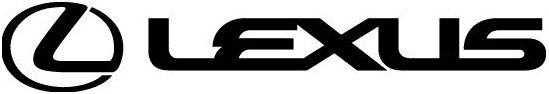 